MESTSKÝ ÚRAD, Odbor sociálnych vecí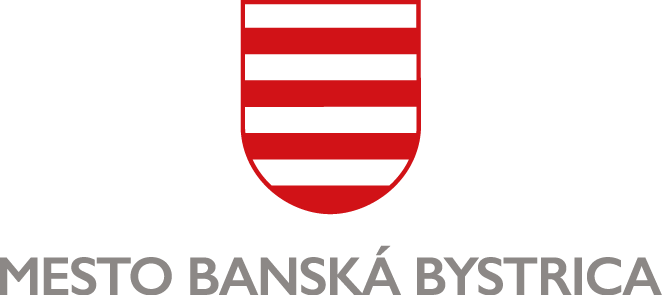 DOTAZNÍKpre rodičov pri nástupe do zariadenia starostlivosti o deti do 3 rokov veku dieťaťaVážení rodičia, pracovníci zariadenia, ktorým zverujete starostlivosť o vaše dieťa sa usilujú uľahčiť prispôsobenie dieťaťa na nové prostredie a kolektívne podmienky života. Dôležitým predpokladom je poznanie osobitosti dieťaťa, čo je hlavným cieľom dotazníka, o ktorého pravdivé vyplnenie vás prosíme. Pri otázkach s viacerými odpoveďami podčiarknite tú, ktorá je najvýstižnejšia.DIEŤA: Meno a priezvisko: .........................................................................................................................Dátum narodenia: .............................................Trvalý pobyt: ..............................................................................................................................................MATKA/zákonný zástupca: .......................................................................................................................Telefón: ..............................................................	E-mail: .....................................................................OTEC/zákonný zástupca: ..........................................................................................................................Telefón: ..............................................................	E-mail: .....................................................................Otázky k životospráve dieťaťa, jeho návykoch a správaní:Vstáva pravidelne o	….................... h		samo		musí sa budiťCez deň spí:	dopoludnia		popoludní		nespí Večer zaspáva pravidelne o …................... hSpôsob ukladania k spánku a samotný spánok: 	potme	 	pri svetle	 	s cumlíkom 	s hračkou	 	pri zaspávaní ho držíme za rukuIné: ............................................................................................................................................................Spí:	 	pokojne neprerušovane	 	neprerušovane	 	prebúdza sa s matkou/rodičmi	 	samo vo svojej postieľke	 	so súrodencomRozvrh jedla:raňajky o ….................. h	desiata o ….................. h	obed o ….................. holovrant o ….................. h	večera o ….................. hStravovacia návyky: 	pije z fľaše	 	pije z hrnčeka	 	je lyžičkou	trpí nechutenstvom:    áno     nie Jedlá, ktoré odmieta: .................................................................................................................................Hygienické návyky:  	sedí na nočníku	 	sedí na WC	 	nosí plienky	 	potrebu hlási vopred 	potrebu nehlási	 	iné: .........................................................................................................Obľúbená hračka: 	áno (aká?) .......................................................................................................................................... 	nie Sebaobslužné činnosti:Oblieka sa a vyzlieka samostatne:	 	áno	 	čiastočne	 	nie Pohybové prejavy: 	lezie	 	sedí samostatne	 	samostatne sa postaví	 	začína chodiť 	chodí dobre	 	chodí po schodoch	 	iné: ...................................................................Slovná zásoba: 	začína hovoriť	 	rozumie bežným slovám	 	vyslovuje jednotlivé slová Sociálne vzťahy: 	bojí sa cudzích ľudí	 	nebojí sa, je priateľské	 	je rado medzi deťmi 	je radšej samoAko dieťa oslovujete doma? ......................................................................................................................Zlozvyky (napr. cmúľanie prsta): ................................................................................................................Negatívne citové prejavy:	 	často plače	 	často vzdoruje	 	iné: ....................................Zdravotný stav dieťaťa:Bolo dieťa často choré? ............................................................................................................................Malo niekedy kŕče?	 	nie	 	áno:	 	pri vysokej teplote	 	pri normálnej teplote Malo vyrážky po nejakom lieku alebo jedle? (akom?) ..............................................................................Navštevuje dieťa odbornú ambulanciu? (akú?) ........................................................................................Pred nástupom bolo dieťa v opatere:	 	rodičov	 	starých rodičov	 	cudzích osôb	 	v inom zariadení (akom?): ....................................................Váha dieťaťa:  .................. kgPoznámky:Uveďte, prosím, ďalšie závažné údaje, ktoré nie sú obsiahnuté v dotazníku: .........................................................................................................................................................................................................................................................................................................................................................................................................................................................................................................Osobné prianie rodičov v dôsledku uplatnenia rodičovských práv a povinností: .........................................................................................................................................................................................................................................................................................................................................................................................................................................................................................................V Banskej Bystrici, dňa …..................................	...........................................................................	podpis rodiča/zákonného zástupcu dieťaťa